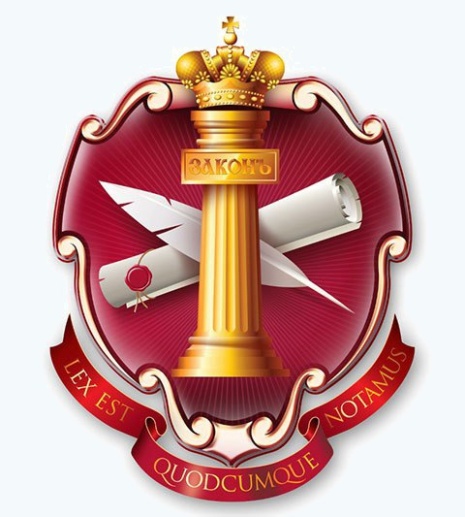 LEX EST QUODCUMQUE NOTAMUSЗАКОН ЕСТЬ ВСЁ НАПИСАННОЕ И ЗАВЕРЕННОЕ МНОГОКРАТНО О сохранении Своих прав по осуществлению Своей власти непосредственно«______________________»(«________________________________________________________________________________»)Данный документ действителен на любой территории и обязателен к принятию, как документ, согласно естественному, международному, экстерриториальному, суверенному и иным правам, без ущерба для правообладателя, все права защищены.Все права защищены территориальным законодательством и международным правом.Предъявителю данного документа оказывать содействие и всяческую поддержку.Документ составлен под №______________________День (число, месяц, год) подписания данного документа: ___.___.______ ( ______________________________________________________________________________ ) годаМой личный автограф:_________________________________Мой оттиск оригинальной печати:Мой отпечаток пальца:От ____________________________________________________________________________________Кому ____________________________________________________________________________________Должность __________________________________________Куда __________________________________________Уведомление (требование, обращение, заявление, изъявление личной воли)о сохранении Своих прав по осуществлению Своей власти непосредственно.Уведомляю Вас, довожу до Вашего сведения, что, как, коренной житель данной территории, с названием Казахстан и названием Государства РЕСПУБЛИКА КАЗАХСТАН:- Я отказываюсь отдавать Свои права, свой голос, лишаться права выбирать, как Мне жить;- Я сохраняю за Собой все свои права и полномочия, полную правоспособность и дееспособность;- Я никому не передаю своих полномочий по управлению на данной территории и иных территориях от Своего имени;- Я никого не наделяю полномочиями управлять властью от Моего имени, через представительные и иные органы в формах и пределах, определенных Конституцией ( и иными нормативными правовыми актами);- Я участвую в управлении властью непосредственно, самостоятельно, независимоСогласно 3 ст. конституции РЕСПУБЛИКИ КАЗАХСТАН «Единственным источником государственной власти является народ. Народ осуществляет власть непосредственно».По этой причине, любое правовое принуждение, силовое принуждение или какое-либо принуждение будь-то на основании законов, за которые я не голосовал, не принимал и не принимаю или на основании императивных норм или иных норм, будет считаться незаконным и противоправным, потому что будут приводить к получению власти насильственным методом, а также путём иного нарушения законов, по причине того, что согласно ст.3 конституции РЕСПУБЛИКИ КАЗАХСТАН «Никто не может присваивать власть в Республике Казахстан.».По этой причине, Моё не участие в выборах должностных лиц государства и иных выборах нельзя трактовать, как отказ в участии в выборах и реализация права голосовать или не голосовать. Поэтому довожу до Вашего сведения, что сохранив за собой все Свои права, Я готов участвовать лично в обсуждении всех вопросов (разработка законов, согласование, принятие), затрагивающих Мои права и законные интересы и в случае Моего согласия с тем или иным законом, готов удостоверить Своё согласие Своим личным автографом (подписью) и личной печатью. По этой причине требую уведомлять Меня обо всех вопросах касающихся Меня. Не уведомление Меня или принятие законов, которые нарушают Мои права, будет расцениваться, как захват власти путём иного нарушения законов.Всё сказанное и написанное без ущерба для меня, Моих прав и Моих интересов.                                                                                                                                                      ______________________________________ ______________		 ИОФ 					    Автограф 			М.П.